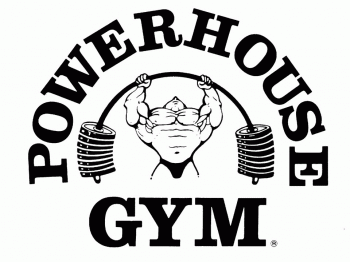 2023 Class Schedule – Yoga, Zumba, and Circuit Training classes are FREE with any membership           Monday            Tuesday         Wednesday        Thursday            Friday             Saturday            Sunday                                                                                                                     Brad                           Debbie                                                                  Debbie                          Debbie				                                                     Circuit Training           Circuit Training                                                     Circuit Training            Circuit Training          	                                             8:15am                          8:15am                                                                   8:15am                        8:00am	                                   													    Megan             														             Zumba Class															   9:00am															   Amanda														             $ Boot Camp $													             		     9:30am                                 		                                                                                                                                                                 Mary Beth                       Matt                    										                 Yoga Class               Boxing Class	                                                                                                                                                                                                               10:00am                     10:30am               Mary Beth                                                                Debbie                              Melanie                                                                       Yoga Class                                                             Circuit Training                Yoga Class                                                                       	   6:00pm	                      	                           6:00pm                            6:00pm                      Lisa                                   Megan                                                                    Megan        $ Muscle Madness $                Zumba Class                       	                         Zumba Class	    6:30pm                                7:30 pm                                                                 7:30pm		                